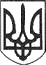 РЕШЕТИЛІВСЬКА МІСЬКА РАДАПОЛТАВСЬКОЇ ОБЛАСТІ(сорок п’ята позачергова сесія восьмого скликання)РІШЕННЯ15 травня 2024 року	м. Решетилівка	№ 1850-45-VIIІПро надання дозволу на розробку документації із землеустрою на території Решетилівської міської територіальної громадиКеруючись Конституцією України, Земельним кодексом України, законами України ,,Про місцеве самоврядування в Україні”, ,,Про землеустрій”, ,,Про державний земельний кадастр”, Порядком проведення інвентаризації земель, затвердженим постановою Кабінету Міністрів України від 05.06.2019
№ 476 та з метою проведення інвентаризації земель, враховуючи висновки спільних постійних комісій, Решетилівська міська радаВИРІШИЛА:1. Надати дозвіл на виготовлення технічної документації із землеустрою щодо інвентаризації земель природно-заповідного фонду та іншого природоохоронного призначення з видом цільового призначенням – для збереження та використання пам’яток природи (код – 04.10) орієнтовною площею 0,30 га на території Решетилівської міської територіальної громади Полтавського району Полтавської області поблизу земельної ділянки з кадастровим номером 5324282200:00:013:0074.Замовником робіт з виготовлення технічної документації із землеустрою щодо інвентаризації земель на території Решетилівської міської територіальної громади визначити виконавчий комітет Решетилівської міської ради Полтавської області.2. Надати дозвіл на виготовлення технічної документації із землеустрою щодо інвентаризації земель природно-заповідного фонду та іншого природоохоронного призначення з видом цільового призначенням – для збереження та використання пам’яток природи (код – 04.10) орієнтовною площею 0,30 га на території Решетилівської міської територіальної громади Полтавського району Полтавської області поблизу земельної ділянки з кадастровим номером 5324282800:00:006:0025.Замовником робіт з виготовлення технічної документації із землеустрою щодо інвентаризації земель на території Решетилівської міської територіальної громади визначити виконавчий комітет Решетилівської міської ради Полтавської області.3. Надати дозвіл на виготовлення технічної документації із землеустрою щодо інвентаризації земель природно-заповідного фонду та іншого природоохоронного призначення з видом цільового призначенням – для збереження та використання пам’яток природи (код – 04.10) орієнтовною площею 0,25 га на території Решетилівської міської територіальної громади Полтавського району Полтавської області поблизу земельної ділянки з кадастровим номером 5324281907:07:001:0011.Замовником робіт з виготовлення технічної документації із землеустрою щодо інвентаризації земель на території Решетилівської міської територіальної громади визначити виконавчий комітет Решетилівської міської ради Полтавської області.4. Надати дозвіл на виготовлення технічної документації із землеустрою щодо інвентаризації земель сільськогосподарського призначення з видом цільового призначенням – земельні ділянки під громадськими сіножатями та громадськими пасовищами (код – 01.19) орієнтовною площею 3,10 га на території Решетилівської міської територіальної громади Полтавського району Полтавської області поблизу земельної ділянки з кадастровим номером 5324281600:00:015:0003.Замовником робіт з виготовлення технічної документації із землеустрою щодо інвентаризації земель на території Решетилівської міської територіальної громади визначити виконавчий комітет Решетилівської міської ради Полтавської області.5. Надати дозвіл на виготовлення технічної документації із землеустрою щодо інвентаризації земель сільськогосподарського призначення з видом цільового призначенням – земельні ділянки під громадськими сіножатями та громадськими пасовищами (код – 01.19) орієнтовною площею 5,60 га на території Решетилівської міської територіальної громади Полтавського району Полтавської області поблизу земельної ділянки з кадастровим номером 5324281600:00:004:0055.Замовником робіт з виготовлення технічної документації із землеустрою щодо інвентаризації земель на території Решетилівської міської територіальної громади визначити виконавчий комітет Решетилівської міської ради Полтавської області.6. Надати дозвіл на виготовлення технічної документації із землеустрою щодо інвентаризації земель сільськогосподарського призначення з видом цільового призначенням – земельні ділянки під громадськими сіножатями та громадськими пасовищами (код – 01.19) орієнтовною площею 2,70 га на території Решетилівської міської територіальної громади Полтавського району Полтавської області поблизу земельної ділянки з кадастровим номером 5324281600:00:009:0015.Замовником робіт з виготовлення технічної документації із землеустрою щодо інвентаризації земель на території Решетилівської міської територіальної громади визначити виконавчий комітет Решетилівської міської ради Полтавської області.7. Надати дозвіл на розробку проекту землеустрою щодо відведення земельної ділянки зі зміною виду цільового призначення земельної ділянки із ,,землі запасу” на ,,земельні ділянки під громадськими сіножатями та громадськими пасовищами (код – 01.19)” площею 2,8430 га за рахунок земельної ділянки з кадастровим номером 5324281600:00:014:0140 на території Решетилівської міської територіальної громади Полтавського району Полтавської області.Замовником робіт з виготовлення проекту землеустрою щодо відведення земельної ділянки визначити виконавчий комітет Решетилівської міської ради Полтавської області.8. Надати дозвіл на розробку проекту землеустрою щодо відведення земельної ділянки зі зміною виду цільового призначення земельної ділянки із ,,землі запасу” на ,,земельні ділянки під громадськими сіножатями та громадськими пасовищами (код – 01.19)” площею 10,1386 га за рахунок земельної ділянки з кадастровим номером 5324281600:00:008:0037 на території Решетилівської міської територіальної громади Полтавського району Полтавської області.Замовником робіт з виготовлення проекту землеустрою щодо відведення земельної ділянки визначити виконавчий комітет Решетилівської міської ради Полтавської області.9. Надати дозвіл на розробку проекту землеустрою щодо відведення земельної ділянки зі зміною виду цільового призначення земельної ділянки із ,,землі запасу” на ,,земельні ділянки під громадськими сіножатями та громадськими пасовищами (код – 01.19)” площею 6,4036 га за рахунок земельної ділянки з кадастровим номером 5324281600:00:013:0012 на території Решетилівської міської територіальної громади Полтавського району Полтавської області.Замовником робіт з виготовлення проекту землеустрою щодо відведення земельної ділянки визначити виконавчий комітет Решетилівської міської ради Полтавської області.10. Надати дозвіл на виготовлення технічної документації із землеустрою щодо інвентаризації земель сільськогосподарського призначення з видом цільового призначенням – земельні ділянки під громадськими сіножатями та громадськими пасовищами (код – 01.19) орієнтовною площею 3,90 га на території Решетилівської міської територіальної громади Полтавського району Полтавської області поблизу земельної ділянки з кадастровим номером 5324281600:00:015:0007.Замовником робіт з виготовлення технічної документації із землеустрою щодо інвентаризації земель на території Решетилівської міської територіальної громади визначити виконавчий комітет Решетилівської міської ради Полтавської області.11. Надати дозвіл на виготовлення технічної документації із землеустрою щодо інвентаризації земель сільськогосподарського призначення з видом цільового призначенням – земельні ділянки під громадськими сіножатями та громадськими пасовищами (код – 01.19) орієнтовною площею 7,70 га на території Решетилівської міської територіальної громади Полтавського району Полтавської області поблизу земельної ділянки з кадастровим номером 5324281600:00:014:0011.Замовником робіт з виготовлення технічної документації із землеустрою щодо інвентаризації земель на території Решетилівської міської територіальної громади визначити виконавчий комітет Решетилівської міської ради Полтавської області.12. Надати дозвіл на виготовлення технічної документації із землеустрою щодо інвентаризації земель сільськогосподарського призначення з видом цільового призначенням – для іншого сільськогосподарського призначення (код – 01.13) орієнтовною площею 0,74 га на території Решетилівської міської територіальної громади Полтавського району Полтавської області поблизу земельної ділянки з кадастровим номером 5324255100:00:019:0060.Замовником робіт з виготовлення технічної документації із землеустрою щодо інвентаризації земель на території Решетилівської міської територіальної громади визначити виконавчий комітет Решетилівської міської ради Полтавської області.13. Надати дозвіл на виготовлення технічної документації із землеустрою щодо інвентаризації земель сільськогосподарського призначення з видом цільового призначенням – для городництва (код – 01.07) орієнтовною площею 0,03 га у межах населеного пункту м. Решетилівка на території Решетилівської міської територіальної громади Полтавського району Полтавської області поблизу земельної ділянки з кадастровим номером 5324255100:30:004:0266.Замовником робіт з виготовлення технічної документації із землеустрою щодо інвентаризації земель на території Решетилівської міської територіальної громади визначити виконавчий комітет Решетилівської міської ради Полтавської області.14. Надати дозвіл на розробку проекту землеустрою щодо відведення земельної ділянки зі зміною виду цільового призначення земельної ділянки із ,,для розміщення та експлуатації об’єктів дорожнього сервісу (код – 12.11)” на ,,для розміщення та експлуатації будівель і споруд автомобільного транспорту та дорожнього господарства (код – 12.04)” площею 0,0787 га за рахунок земельної ділянки з кадастровим номером 5324255100:30:003:0554 на території Решетилівської міської територіальної громади Полтавського району Полтавської області.Замовником робіт з виготовлення проекту землеустрою щодо відведення земельної ділянки визначити виконавчий комітет Решетилівської міської ради Полтавської області.15. Надати дозвіл на розробку технічної документації із землеустрою щодо встановлення (відновлення) меж земельної ділянки в натурі (на місцевості) на земельну ділянку сільськогосподарського призначення з кадастровим номером 5324281500:00:001:0636 площею 17,1000 га, що розташована на території Решетилівської міської територіальної громади Полтавського району Полтавської області.Замовником робіт з виготовлення технічної документації із землеустрою щодо встановлення (відновлення) меж земельної ділянки в натурі (на місцевості) визначити виконавчий комітет Решетилівської міської ради Полтавської області.16. Надати дозвіл на розробку технічної документації із землеустрою щодо встановлення (відновлення) меж земельної ділянки в натурі (на місцевості) на земельну ділянку з кадастровим номером 5324255100:30:002:0787 площею 0,6377 га для будівництва та обслуговування будівель торгівлі, що розташована в межах населеного пункту м. Решетилівка, вулиця Базарна, 3б на території Решетилівської міської територіальної громади Полтавського району Полтавської області.Замовником робіт з виготовлення технічної документації із землеустрою щодо встановлення (відновлення) меж земельної ділянки в натурі (на місцевості) визначити виконавчий комітет Решетилівської міської ради Полтавської області.17. Надати дозвіл на виготовлення технічної документації із землеустрою щодо встановлення (відновлення) меж земельної ділянки в натурі (на місцевості) площею 0,1347 га, категорія земель – землі сільськогосподарського призначення, кадастровий номер земельної ділянки 5324255100:30:004:0512, що розташована в межах населеного пункту м. Решетилівка, вулиця Покровська, 8 на території Решетилівської міської територіальної громади Полтавського району Полтавської області.Замовником робіт з виготовлення технічної документації із землеустрою щодо встановлення (відновлення) меж земельної ділянки в натурі (на місцевості) визначити виконавчий комітет Решетилівської міської ради Полтавської області.18. Надати дозвіл на розробку проекту землеустрою щодо відведення земельної ділянки зі зміною категорії земель із ,,землі сільськогосподарського призначення” на ,,землі житлової та громадської забудови” та зі зміною виду цільового призначення земельної ділянки із ,,для ведення товарного сільськогосподарського виробництва (код – 01.01)” на ,,для будівництва та обслуговування будівель торгівлі (код – 03.07)” площею 0,1347 га за рахунок земельної ділянки з кадастровим номером 5324255100:30:004:0512, розташованої у межах населеного пункту м. Решетилівка, вулиця Покровська, 8 на території Решетилівської міської територіальної громади Полтавського району Полтавської області.Замовником робіт з виготовлення проекту землеустрою щодо відведення земельної ділянки визначити виконавчий комітет Решетилівської міської ради Полтавської області.19. Надати дозвіл на виготовлення технічної документації із землеустрою щодо встановлення (відновлення) меж земельної ділянки в натурі (на місцевості) площею 32,7500 га, категорія земель – землі сільськогосподарського призначення, цільове призначення – для ведення товарного сільськогосподарського виробництва, кадастровий номер земельної ділянки 5324255100:00:009:0018, що розташована на території Решетилівської міської територіальної громади Полтавського району Полтавської області.Замовником робіт з виготовлення технічної документації із землеустрою щодо встановлення (відновлення) меж земельної ділянки в натурі (на місцевості) визначити виконавчий комітет Решетилівської міської ради Полтавської області.20. Надати дозвіл на виготовлення технічної документації із землеустрою щодо встановлення (відновлення) меж земельної ділянки в натурі (на місцевості) площею 0,1500 га, категорія земель – землі сільськогосподарського призначення, вид цільового призначення земельної ділянки – для городництва, кадастровий номер земельної ділянки 5324281903:03:002:0033, що розташована на території Решетилівської міської територіальної громади Полтавського району Полтавської області.Замовником робіт з виготовлення технічної документації із землеустрою щодо встановлення (відновлення) меж земельної ділянки в натурі (на місцевості) визначити виконавчий комітет Решетилівської міської ради Полтавської області.21. Надати дозвіл на виготовлення технічної документації із землеустрою щодо інвентаризації земель сільськогосподарського призначення з видом цільового призначенням – земельні ділянки під громадськими сіножатями та громадськими пасовищами (код – 01.19) орієнтовною площею 2,80 га на території Решетилівської міської територіальної громади Полтавського району Полтавської області поблизу земельної ділянки з кадастровим номером 5324281601:01:001:0003.Замовником робіт з виготовлення технічної документації із землеустрою щодо інвентаризації земель на території Решетилівської міської територіальної громади визначити виконавчий комітет Решетилівської міської ради Полтавської області.22. Надати дозвіл на виготовлення технічної документації із землеустрою щодо інвентаризації земель сільськогосподарського призначення з видом цільового призначенням – для ведення товарного сільськогосподарського виробництва (код – 01.01) орієнтовною площею 0,65 га в межах населеного пункту с. Ганжі на території Решетилівської міської територіальної громади Полтавського району Полтавської області поблизу земельної ділянки з кадастровим номером 5324255100:00:012:0219.Замовником робіт з виготовлення технічної документації із землеустрою щодо інвентаризації земель на території Решетилівської міської територіальної громади визначити виконавчий комітет Решетилівської міської ради Полтавської області.23. Надати дозвіл на виготовлення технічної документації із землеустрою щодо інвентаризації земель сільськогосподарського призначення з видом цільового призначенням – для ведення товарного сільськогосподарського виробництва (код – 01.01) орієнтовною площею 1,50 га на території Решетилівської міської територіальної громади Полтавського району Полтавської області поблизу земельної ділянки з кадастровим номером 5324281600:00:001:0003.Замовником робіт з виготовлення технічної документації із землеустрою щодо інвентаризації земель на території Решетилівської міської територіальної громади визначити виконавчий комітет Решетилівської міської ради Полтавської області.24. Надати дозвіл на розробку проекту землеустрою щодо відведення земельної ділянки зі зміною виду цільового призначення земельної ділянки із ,,землі запасу (земельні ділянки кожної категорії земель, які не надані у власність або користування громадянам чи юридичним особам)” на ,,земельні ділянки під громадськими сіножатями та громадськими пасовищами (код – 01.19)” площею 1,8701 га за рахунок земельної ділянки з кадастровим номером 5324282600:00:004:0010 на території Решетилівської міської територіальної громади Полтавського району Полтавської області.Замовником робіт з виготовлення проекту землеустрою щодо відведення земельної ділянки визначити виконавчий комітет Решетилівської міської ради Полтавської області.25. Надати дозвіл на виготовлення технічної документації із землеустрою щодо інвентаризації земель сільськогосподарського призначення з видом цільового призначенням – для ведення товарного сільськогосподарського виробництва (код – 01.01) орієнтовною площею 1,02 га в межах населеного пункту с. Мирне на території Решетилівської міської територіальної громади Полтавського району Полтавської області поблизу земельної ділянки з кадастровим номером 5324281605:05:001:0020.Замовником робіт з виготовлення технічної документації із землеустрою щодо інвентаризації земель на території Решетилівської міської територіальної громади визначити виконавчий комітет Решетилівської міської ради Полтавської області.26. Контроль за виконання цього рішення покласти на постійну комісію з питань земельних відносин, екології, житлово-комунального господарства, архітектури, інфраструктури, комунальної власності та приватизації (Захарченко Віталій).Міський голова	Оксана ДЯДЮНОВА